Name: …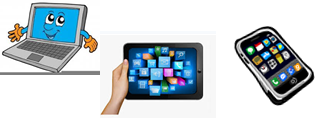 Surname: …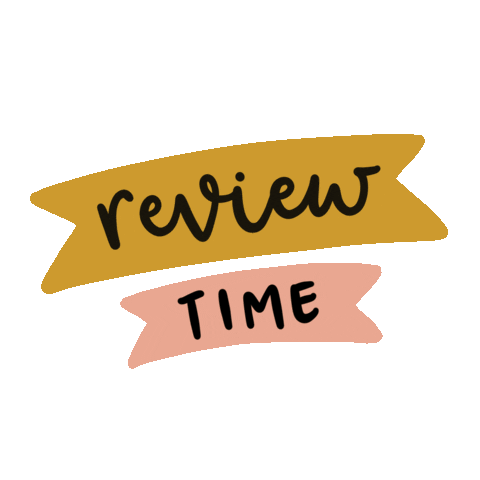 Home Schooling 51CTRL + CLICK https://www.educandy.com/site/resource.php?activity-code=41779  or please access this link and write this code: 41779 https://www.educandy.com/site/resource.php CTRL + CLICK and work online: https://forms.gle/3HYfHgrA7VRJJNGB6 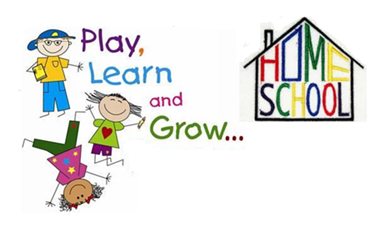 PLEASE PRESS “SUBMIT/SEND” AT THE END OF YOUR ONLINE WORKPOR FAVOR PRESIONAR “ENVIAR” AL FINAL DEL TRABAJO EN LINEA